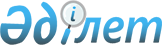 О внесении изменений в решение Шардаринского районного маслихата от 22 декабря 2010 года № 39-287-ІV "О районном бюджете на 2011-2013 годы"
					
			Утративший силу
			
			
		
					Решение Шардаринского районного маслихата Южно-Казахстанской области от 21 октября 2011 года N 48-364-IV. Зарегистрировано Управлением юстиции Шардаринского района Южно-Казахстанской области 27 октября 2011 года N 14-15-123. Утратило силу в связи с истечением срока применения - письмо Шардаринского районного маслихата Южно-Казахстанской области от 6 февраля 2012 года № 20      Сноска. Утратило силу в связи с истечением срока применения -  письмо Шардаринского районного маслихата Южно-Казахстанской области от 06.02.2012 № 20.

      В соответствии с Бюджетным кодексом Республики Казахстан от 4 декабря 2008 года и Законом Республики Казахстан от 23 января 2001 года "О местном государственном управлении и самоуправлении в Республике Казахстан" и решением Южно-Казахстанского областного маслихата от 12 октября 2011 года № 45/444-ІV "О внесении изменений и дополнения в решение Южно-Казахстанского областного маслихата от 10 декабря 2010 года № 35/349-IV "О областном бюджете на 2011-2013 годы", зарегистрированного в Реестре государственной регистрации нормативных правовых актов за № 2058, районный маслихат РЕШИЛ:



      1. Внести в решение Шардаринского районного маслихата от 22 декабря 2010 года № 39-287-ІV "О районном бюджете на 2011-2013 годы" (зарегистрировано в Реестре государственной регистрации нормативных правовых актов за № 14-15-109, опубликовано 21 января 2011 года в районной газете «Шартарап-Шарайна» № 03) следующие изменения:



      пункт 1 изложить в новой редакции:

      «1. Утвердить районный бюджет Шардаринского района на 2011-2013 годы согласно приложениям 1, 2 и 3 соответственно, в том числе на 2011 год в следующие изменения:

      1) доходы – 7 779 897 тысяч тенге, в том числе по:

      налоговым поступлениям – 1 284 159 тысяч тенге;

      неналоговым поступлениям – 4 829 тысяч тенге;

      поступления от продажи основного капитала – 6 933 тысяч тенге;

      поступлениям трансфертов – 6 483 976 тысяч тенге;

      2) затраты – 7 798 077 тысяч тенге;

      3) чистое бюджетное кредитование – 8 912 тысяч тенге:

      бюджетные кредиты – 9 792 тысяч тенге;

      погашение бюджетных кредитов – 880 тысяч тенге;

      4) сальдо по операциям с финансовыми активами – 0 тысяч тенге;

      5) профицит (дефицит) бюджета - - 27 092 тысяч тенге;

      6) финансирование дефицита (использование профицита) бюджета – 27 092 тысяч тенге.»



      2. Приложения 1,4,5 решения маслихата изложить в новой редакции согласно приложениям 1,2,3 настоящего решения.



      3. Настоящее решение вводится в действие с 1 января 2011 года.      Председатель сессии                        Н.Айдарбеков      Секретарь районного маслихата              Т.Бердибеков

Приложение № 1 к решению

маслихата Шардаринского района

№ 48-364-IV от 21 октября 2011 годаПриложение № 1 к решению

маслихата Шардаринского района

№ 39-287-IV от 22 декабря 2010 года

Приложение № 2 к решению

маслихата Шардаринского района

№ 48-364-IV от 21 октября 2011 годаПриложение № 4 к решению

маслихата Шардаринского района

№ 39-287-ІV от 22 декабря 2010 года

Приложение № 3 к решению

маслихата Шардаринского района

48-364-IV от 21 октября 2011 годаПриложение № 5 к решению

маслихата Шардаринского района

№ 39-287-ІV от 22 декабря 2010 года
					© 2012. РГП на ПХВ «Институт законодательства и правовой информации Республики Казахстан» Министерства юстиции Республики Казахстан
				КатегорияКатегорияКатегорияНаименование поступлений
План

на год
КлассКлассПодклассПодклассI. Доходы7 779 897
1Налоговые поступления1 284 159012Подоходный налог127 142031Социальный налог112 72104Hалоги на собственность1 024 6871Hалоги на имущество991 5063Земельный налог5 9384Hалог на транспортные средства22 5275Единый земельный налог4 71605Внутренние налоги на товары, работы и услуги14 8392Акцизы3 5163Поступления за использование природных и других ресурсов3 3234Сборы за ведение предпринимательской и профессиональной деятельности7 7505Фиксированный налог25008Обязательные платежи, взимаемые за совершение юридически значимых действий и (или) выдачу документов уполномоченными на то государственными органами или должностными лицами4 7701Государственная пошлина4 7702
Неналоговые поступления4 829
01Доходы от государственной собственности6505Доходы от аренды имущества, находящегося в государственной собственности65006Прочие неналоговые поступления4 1791Прочие неналоговые поступления4 1793
Поступления от продажи основного капитала6 933
03Продажа земли и нематериальных активов6 9331Продажа земли6 9334Поступления трансфертов6 483 97602Трансферты из вышестоящих органов государственного управления6 483 9762Поступления трансферта с областного бюджета6 483 976Коды
Наименование расходовПлан на год
ФГ
ФПГ
АБП
ПрограммаПрограммаЗатраты77980771Государственные услуги общего характера3635631Представительные, исполнительные и другие органы, выполняющие общие функции государственного управления334130112Аппарат маслихата района 23962001Услуги по обеспечению деятельности маслихата района 22162003Капитальные расходы государственных органов1800122Аппарат акима района 117658001Услуги по обеспечению деятельности акима района 112823003Капитальные расходы государственных органов4835123Аппарат акима района в городе, города районного значения, поселка, аула (села), аульного (сельского) округа192510001Услуги по обеспечению деятельности акима района в городе, города районного значения, поселка, аула (села), аульного (сельского) округа179010022Капитальные расходы государственных органов135002Финансовая деятельность1396459Отдел экономики и финансов района (города областного значения)1396003Проведение оценки имущества в целях налогообложения13969Прочие государственные услуги общего характера28037459Отдел экономики и финансов района (города областного значения)28037001Услуги по реализации государственной политики в области формирования и развития экономической политики, государственного планирования, исполнения бюджета и управления коммунальной собственностью района (города областного значения)26037015Капитальные расходы государственных органов20002Оборона106941Военные нужды10694122Аппарат акима района (города областного значения)10694005Мероприятия в рамках исполнения всеобщей воинской обязанности106944Образование41709911Дошкольное воспитание и обучение322805123Аппарат акима района в городе, города районного значения, поселка, аула (села), аульного (сельского) округа175366004Поддержка организаций дошкольного воспитания и обучения175366464Отдел образования района (города областного значения)147439009Обеспечение деятельности организаций дошкольного воспитания и обучения1474392Начальное, основное среднее и общее среднее образование3426869123Аппарат акима района в городе, города районного значения, поселка, аула (села), аульного (сельского) округа1890005Организация бесплатного подвоза учащихся до школы и обратно в аульной (сельской) местности1890464Отдел образования района (города областного значения)3424979003Общеобразовательное обучение3282518006Дополнительное образование для детей1424619Прочие услуги в области образования421317464Отдел образования района (города областного значения)121608001Услуги по реализации государственной политики на местном уровне в области образования16078005Приобретение и доставка учебников, учебно-методических комплексов для государственных учреждений образования района (города областного значения)42401007Проведение школьных олимпиад, внешкольных мероприятий и конкурсов районного (городского) масштаба470012Капитальные расходы государственных органов3600015Ежемесячные выплаты денежных средств опекунам (попечителям) на содержание ребенка сироты (детей-сирот), и ребенка (детей), оставшегося без попечения родителей13910020Обеспечение оборудованием, программным обеспечением детей-инвалидов, обучающихся на дому10228021Увеличение размера доплаты за квалификационную категорию учителям школ и воспитателям дошкольных организаций образования34921467Отдел строительства района (города областного значения)299709037Строительство и реконструкция объектов образования2997096Социальная помощь и социальное обеспечение2190932Социальная помощь192103451Отдел занятости и социальных программ района (города областного значения)192103002Программа занятости46690004Оказание социальной помощи на приобретение топлива специалистам здравоохранения, образования, социального обеспечения, культуры и спорта в сельской местности в соответствии с законодательством Республики Казахстан3137005Государственная адресная социальная помощь1062006Жилищная помощь250007Социальная помощь отдельным категориям нуждающихся граждан по решениям местных представительных органов18793014Оказание социальной помощи нуждающимся гражданам на дому18360016Государственные пособия на детей до 18 лет82960017Обеспечение нуждающихся инвалидов обязательными гигиеническими средствами и предоставление услуг специалистами жестового языка, индивидуальными помощниками в соответствии с индивидуальной программой реабилитации инвалида9891023Обеспечение деятельности центров занятости109609Прочие услуги в области социальной помощи и социального обеспечения26990451Отдел занятости и социальных программ района (города областного значения)26990001Услуги по реализации государственной политики на местном уровне в области обеспечения занятости и реализации социальных программ для населения26255011Оплата услуг по зачислению, выплате и доставке пособий и других социальных выплат235021Капитальные расходы государственных органов50007Жилищно-коммунальное хозяйство8791211Жилищное хозяйство26360467Отдел строительства района (города областного значения)26360003Строительство и (или) приобретение жилья государственного коммунального жилищного фонда16190004Развитие инженерно-коммуникационных инфраструктур, приобретать и (или) распределить101702Коммунальное хозяйство698293458Отдел жилищно-коммунального хозяйства, пассажирского транспорта и автомобильных дорог района (города областного значения)129935012Функционирование системы водоснабжения и водоотведения129935467Отдел строительства района (города областного значения)568358006Развитие системы водоснабжения5683583Благоустройство населенных пунктов154468123Аппарат акима района в городе, города районного значения, поселка, аула (села), аульного (сельского) округа464010Содержание мест захоронений и погребение безродных464458Отдел жилищно-коммунального хозяйства, пассажирского транспорта и автомобильных дорог района (города областного значения)154004015Освещение улиц в населенных пунктах7805016Обеспечение санитарии населенных пунктов27050018Благоустройство и озеленение населенных пунктов1191498Культура, спорт, туризм и информационное пространство2256921Деятельность в области культуры34422455Отдел культуры и развития языков района (города областного значения)34422003Поддержка культурно-досуговой работы344222Спорт142607465Отдел физической культуры и спорта района (города областного значения)142607005Развитие массового спорта и национальных видов спорта122213006Проведение спортивных соревнований на районном (города областного значения) уровне7204007Подготовка и участие членов сборных команд района (города областного значения) по различным видам спорта на областных спортивных соревнованиях131903Информационное пространство48663455Отдел культуры и развития языков района (города областного значения)31663006Функционирование районных (городских) библиотек31663456Отдел внутренней политики района (города областного значения)17000002Услуги по проведению государственной информационной политики через газеты и журналы12500003Реализация региональных программ в сфере молодежной политики3000005Услуги по проведению государственной информационной политики через телерадиовещание15009Прочие услуги по организации культуры, спорта, туризма и информационного пространства38036455Отдел культуры и развития языков района (города областного значения)12157001Услуги по реализации государственной политики на местном уровне в области развития языков и культуры9877010Капитальные расходы государственных органов2280456Отдел внутренней политики района (города областного значения)13289001Услуги по реализации государственной политики на местном уровне в области информации, укрепления государственности и формирования социального оптимизма граждан12789006Капитальные расходы государственных органов500465Отдел физической культуры и спорта района (города областного значения)12590001Услуги по реализации государственной политики на местном уровне в сфере физической культуры и спорта8090004Капитальные расходы государственных органов45009Топливно-энергетический комплекс и недропользование4727269Прочие услуги в области топливно-энергетического комплекса и недропользования472726467Отдел строительства района (города областного значения)472726009Развитие теплоэнергетической системы47272610Сельское, водное, лесное, рыбное хозяйство, особо охраняемые природные территории, охрана окружающей среды и животного мира, земельные отношения1071231Сельское хозяйство37689454Отдел предпринимательства и сельского хозяйства района (города областного значения)1461099Реализация мер социальной поддержки специалистов социальной сферы сельских населенных пунктов за счет целевых трансфертов из республиканского бюджета1461473Отдел ветеринарии района (города областного значения)36228001Услуги по реализации государственной политики на местном уровне в сфере ветеринарии7677003Капитальные расходы государственных органов9185007Организация отлова и уничтожения бродячих собак и кошек2100008Возмещение владельцам стоимости изымаемых и уничтожаемых больных животных, продуктов и сырья животного происхождения2941009Проведение ветеринарных мероприятий по энзоотическим болезням животных13665010Проведение мероприятий по идентификации сельскохозяйственных животных6606Земельные отношения12164463Отдел земельных отношений района (города областного значения)12164001Услуги по реализации государственной политики в области регулирования земельных отношений на территории района (города областного значения)11664007Капитальные расходы государственных органов5009Прочие услуги в области сельского, водного, лесного, рыбного хозяйства, охраны окружающей среды и земельных отношений57270473Отдел ветеринарии района (города областного значения)57270011Проведение противоэпизоотических мероприятий5727011Промышленность, архитектурная, градостроительная и строительная деятельность38330
2Архитектурная, градостроительная и строительная деятельность38330
467Отдел строительства района (города областного значения)26135001Услуги по реализации государственной политики на местном уровне в области строительства25635017Капитальные расходы государственных органов500468Отдел архитектуры и градостроительства района (города областного значения)12195001Услуги по реализации государственной политики в области архитектуры и градостроительства на местном уровне8195003Разработка схем градостроительного развития территории района и генеральных планов населенных пунктов3500004Капитальные расходы государственных органов50012Транспорт и коммуникации11608751Автомобильный транспорт1160875458Отдел жилищно-коммунального хозяйства, пассажирского транспорта и автомобильных дорог района (города областного значения)1160875022Развитие транспортной инфраструктуры956163023Обеспечение функционирования автомобильных дорог20471213Прочие1101549Прочие110154451Отдел занятости и социальных программ района (города областного значения)1560022Поддержка частного предпринимательства в рамках программы «Дорожная карта бизнеса - 2020»1560454Отдел предпринимательства и сельского хозяйства района (города областного значения)36610001Услуги по реализации государственной политики на местном уровне в области развития предпринимательства, промышленности и сельского хозяйства30960007Капитальные расходы государственных органов5650458Отдел жилищно-коммунального хозяйства, пассажирского транспорта и автомобильных дорог района (города областного значения)45500001Услуги по реализации государственной политики на местном уровне в области жилищно-коммунального хозяйства, пассажирского транспорта и автомобильных дорог42280013Капитальные расходы государственных органов3220459Отдел экономики и финансов района (города областного значения)26484012Резерв местного исполнительного органа района (города областного значения)2648415Трансферты16791Трансферты1679459Отдел экономики и финансов района (города областного значения)1679006Возврат неиспользованных (недоиспользованных) целевых трансфертов951024Целевые текущие трансферты в вышестоящие бюджеты в связи с передачей функций государственных органов из нижестоящего уровня государственного управления в вышестоящий728III. Чистое бюджетное кредитование8912Бюджетные кредиты9792Погашение бюджетных кредитов880IV. Сальдо по операциям с финансовыми активами0V. Дефицит (профицит) бюджета-27092VI. Финансирование дефицита (использование профицита) бюджета27092Используемые остатки бюджетных средств27804ФГФПГАБППрограммаПрограмма2011Наименование расходов20114Образование2997099Прочие услуги в области образования299709467Отдел строительства района (города областного значения)299709037Строительство и реконструкция объектов образования2997097Жилищно-коммунальное хозяйство5947181Жилищное хозяйство26360467Отдел строительства района (города областного значения)26360003Строительство и (или) приобретение жилья государственного коммунального жилищного фонда16190004Развитие, обустройство и (или) приобретение инженерно-коммуникационной инфраструктуры101702Коммунальное хозяйство568358467Отдел строительства района (города областного значения)568 358006Развитие системы водоснабжения568 3589Топливно-энергетический комплекс и недропользование480 2269Прочие услуги в области топливно-энергетического комплекса и недропользования480 226467Отдел строительства района (города областного значения)480 226009Развитие теплоэнергетической системы480 22612Транспорт и коммуникации956 1631Автомобильный транспорт956 163458Отдел жилищно-коммунального хозяйства, пассажирского транспорта и автомобильных дорог района (города областного значения)956 163458022Развитие транспортной инфраструктуры956 163Всего2 323 316ФГФПГАБППрограммаПрограммаПлан на годНаименование расходовПлан на год1Государственные услуги общего характера1925101Представительные, исполнительные и другие органы, выполняющие общие функции государственного управления192510123Аппарат акима района в городе, города районного значения, поселка, аула (села), аульного (сельского) округа192510001Услуги по обеспечению деятельности акима района в городе, города районного значения, поселка, аула (села), аульного (сельского) округа179010023Капитальные расходы государственных органов135004Образование1840561Дошкольное воспитание и обучение182166123Аппарат акима района в городе, города районного значения, поселка, аула (села), аульного (сельского) округа182166004Поддержка организаций дошкольного воспитания и обучения1821662Начальное, основное среднее и общее среднее образование1890123Аппарат акима района в городе, города районного значения, поселка, аула (села), аульного (сельского) округа1890005Организация бесплатного подвоза учащихся до школы и обратно в аульной (сельской) местности1890г.Шардараг.Шардараг.Шардараг.Шардараг.Шардара4746911123Аппарат акима района в городе, города районного значения, поселка, аула (села), аульного (сельского) округа46569001Услуги по обеспечению деятельности акима района в городе, города районного значения, поселка, аула (села), аульного (сельского) округа46369023Капитальные расходы государственных органов2004Образование9002Начальное, основное среднее и общее среднее образование900123Аппарат акима района в городе, города районного значения, поселка, аула (села), аульного (сельского) округа900005Организация бесплатного подвоза учащихся до школы и обратно в аульной (сельской) местности900Сельский округ ЖаушыкумСельский округ ЖаушыкумСельский округ ЖаушыкумСельский округ ЖаушыкумСельский округ Жаушыкум1285211123Аппарат акима района в городе, города районного значения, поселка, аула (села), аульного (сельского) округа12452001Услуги по обеспечению деятельности акима района в городе, города районного значения, поселка, аула (села), аульного (сельского) округа11522023Капитальные расходы государственных органов9304Образование4002Начальное, основное среднее и общее среднее образование400123Аппарат акима района в городе, города районного значения, поселка, аула (села), аульного (сельского) округа400005Организация бесплатного подвоза учащихся до школы и обратно в аульной (сельской) местности400Сельский округ К.ТурысбековаСельский округ К.ТурысбековаСельский округ К.ТурысбековаСельский округ К.ТурысбековаСельский округ К.Турысбекова1627911123Аппарат акима района в городе, города районного значения, поселка, аула (села), аульного (сельского) округа16279001Услуги по обеспечению деятельности акима района в городе, города районного значения, поселка, аула (села), аульного (сельского) округа16099023Капитальные расходы государственных органов180Сельский округ АкшенгельдиСельский округ АкшенгельдиСельский округ АкшенгельдиСельский округ АкшенгельдиСельский округ Акшенгельди2835411123Аппарат акима района в городе, города районного значения, поселка, аула (села), аульного (сельского) округа28354001Услуги по обеспечению деятельности акима района в городе, города районного значения, поселка, аула (села), аульного (сельского) округа17424023Капитальные расходы государственных органов10930Сельский округ СуткентСельский округ СуткентСельский округ СуткентСельский округ СуткентСельский округ Суткент3090811123Аппарат акима района в городе, города районного значения, поселка, аула (села), аульного (сельского) округа9825001Услуги по обеспечению деятельности акима района в городе, города районного значения, поселка, аула (села), аульного (сельского) округа9645023Капитальные расходы государственных органов1804Образование210831Дошкольное воспитание и обучение21083123Аппарат акима района в городе, города районного значения, поселка, аула (села), аульного (сельского) округа21083004Поддержка организаций дошкольного воспитания и обучения21083Сельский округ ДостыкСельский округ ДостыкСельский округ ДостыкСельский округ ДостыкСельский округ Достык1244111123Аппарат акима района в городе, города районного значения, поселка, аула (села), аульного (сельского) округа12441001Услуги по обеспечению деятельности акима района в городе, города районного значения, поселка, аула (села), аульного (сельского) округа12261023Капитальные расходы государственных органов180Сельский округ КоссеитСельский округ КоссеитСельский округ КоссеитСельский округ КоссеитСельский округ Коссеит4982811123Аппарат акима района в городе, города районного значения, поселка, аула (села), аульного (сельского) округа12125001Услуги по обеспечению деятельности акима района в городе, города районного значения, поселка, аула (села), аульного (сельского) округа11945023Капитальные расходы государственных органов1804Образование377031Дошкольное воспитание и обучение37703123Аппарат акима района в городе, города районного значения, поселка, аула (села), аульного (сельского) округа37703004Поддержка организаций дошкольного воспитания и обучения37703Сельский округ КуксуСельский округ КуксуСельский округ КуксуСельский округ КуксуСельский округ Куксу5640511123Аппарат акима района в городе, города районного значения, поселка, аула (села), аульного (сельского) округа20482001Услуги по обеспечению деятельности акима района в городе, города районного значения, поселка, аула (села), аульного (сельского) округа20302023Капитальные расходы государственных органов1804Образование359231Дошкольное воспитание и обучение35923123Аппарат акима района в городе, города районного значения, поселка, аула (села), аульного (сельского) округа35923004Поддержка организаций дошкольного воспитания и обучения35923Сельский округ УзунатаСельский округ УзунатаСельский округ УзунатаСельский округ УзунатаСельский округ Узуната3226011123Аппарат акима района в городе, города районного значения, поселка, аула (села), аульного (сельского) округа10909001Услуги по обеспечению деятельности акима района в городе, города районного значения, поселка, аула (села), аульного (сельского) округа10729023Капитальные расходы государственных органов1804Образование213511Дошкольное воспитание и обучение21351123Аппарат акима района в городе, города районного значения, поселка, аула (села), аульного (сельского) округа21351004Поддержка организаций дошкольного воспитания и обучения21351Сельский округ КазахстанСельский округ КазахстанСельский округ КазахстанСельский округ КазахстанСельский округ Казахстан8029811123Аппарат акима района в городе, города районного значения, поселка, аула (села), аульного (сельского) округа13012001Услуги по обеспечению деятельности акима района в городе, города районного значения, поселка, аула (села), аульного (сельского) округа12832023Капитальные расходы государственных органов1804Образование666961Дошкольное воспитание и обучение66106123Аппарат акима района в городе, города районного значения, поселка, аула (села), аульного (сельского) округа66106004Поддержка организаций дошкольного воспитания и обучения661062Начальное, основное среднее и общее среднее образование590123Аппарат акима района в городе, города районного значения, поселка, аула (села), аульного (сельского) округа590005Организация бесплатного подвоза учащихся до школы и обратно в аульной (сельской) местности590Сельский округ КызылкумСельский округ КызылкумСельский округ КызылкумСельский округ КызылкумСельский округ Кызылкум1006211123Аппарат акима района в городе, города районного значения, поселка, аула (села), аульного (сельского) округа10062001Услуги по обеспечению деятельности акима района в городе, города районного значения, поселка, аула (села), аульного (сельского) округа9882023Капитальные расходы государственных органов180